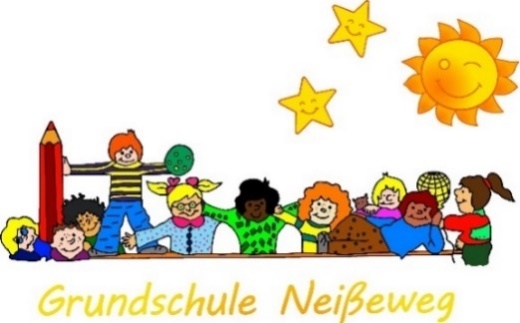 Grundschule Neißeweg04.10.2021Quartalsbrief 1Liebe Eltern!Wir hoffen sehr, Ihre Kinder hatten einen guten Start ins Schuljahr. Mit dem neuen Schuljahr sind die Kinder in ihr „neues“ Bildungshaus umgezogen. Dort haben sie sich gut eingelebt, einiges Neues kennengelernt, aber auch viel Vertrautes und Bekanntes wiedergefunden. Auch in diesem Schuljahr begleitet uns die Corona-Pandemie weiterhin. Dennoch versuchen alle Beteiligten für und mit den Kindern ein Stück weit „normalen“ Schulalltag zu leben. Die Erfahrungen der bisherigen ersten Schulwochen zeigen, dass sich in der Schule kein Kind mit dem Corona-Virus angesteckt hat. Inzwischen geht nur das infizierte Kind in Quarantäne. Dies gibt Ihnen sicherlich zusätzliche Verlässlichkeit im Schulalltag. Innerhalb der Bildungshäuser haben wir strukturierte Angebote zur Öffnung installiert wie z.B. der bewährte Epochen-Unterricht. Auch Projekte wie die EMU-Kids, Klassenfeste, Ausflüge und Klassenfahrten können unter den entsprechenden Hygienebedingungen wieder stattfinden. Alle Kinder dürfen in den Pausen- und Spielzeiten den ganzen Schulhof nutzen, sodass auch eine Spieleausleihe durch unsere 4. Klassen organisiert werden kann. Wir hoffen sicherlich mit Ihnen, dass nach und nach weitere Schritte hin zu einem „normaleren“ Schulleben möglich sein werden. Sie tragen mit Ihren konstruktiven Anregungen und Ihrer unaufgeregten Mitarbeit ein großes Stück zum Gelingen des Schulalltags in diesen Zeiten bei. Herzlichen Dank dafür!Personelles:Wir durften zum Start in das aktuelle Schuljahr neue Mitarbeiter*innen begrüßen. Frau Wittke (Lehrerin, Klasse 1b), Frau Finger (Lehrerin, Klasse 1c), Frau Weber (Erzieherin, Klasse 1c), Frau Kothenschulte (Lehrerin, Klasse 2a), Frau Friebel (Lehrerin, Klasse 3c), Frau Celik (Lehrerin, Klasse 4a), Frau Grawe (Lehrerin, Klasse 4b), Frau Hünneke-Müller (Multiprofessionelles Team im Gemeinsamen Lernen) und Herr Schiefelbein (Erzieher). Weitere Stellen für unsere wachsende Schule sind in der Ausschreibung. 60-Minuten-Takt:Mit Beginn des Schuljahres haben wir den Stundenplan überwiegend auf den 60-Minuten-Takt umgestellt. Dies bringt vor allem pädagogische aber auch in den begrenzten Räumen am Neißeweg organisatorische Vorteile mit sich. Durch die Umstellung konnten wir die Zeiträume für den Unterricht in den Fächern Deutsch und Mathematik deutlich erhöhen. Dies kommt gerade nach dem letzten Schuljahr mit wenig verlässlichem Unterricht Ihren Kindern zugute. Die Umstellung auf den 60-Minuten-Takt wird in diesem Schuljahr erprobt und wir werden ihn mit allen Beteiligten evaluieren.Informationen aus den Bildungshäusern:Anfang November werden auch die letzten Klassen am Standort Neißeweg mit neuem Mobiliar ausgestattet. Da der Austausch im laufenden Schulbetrieb stattfindet, wird es sicherlich an 1-2 Tagen etwas unruhig für die Kinder. Wir freuen uns aber sehr, dann in allen Bildungshäusern mit neuem modernen Mobiliar ausgestattet zu sein.Bildungshaus blau: 84 Erstklässler sind in unseren 3 Klassen gestartet. Alle haben sich schon gut in den großzügigen Räumen eingelebt. Inzwischen war Herr Poggengerd (Polizei) am 28.9.2021 in den Klassen und hat mit den Kindern eine Begehung der Umgebung durchgeführt und das Verhalten im Verkehr und auf dem Schulweg eingeübt.Bildungshaus rot: 81 Kinder des zweiten Jahrganges durften wir mit diesem Schuljahr am Standort der Grundschule Neißeweg im roten Bildungshaus begrüßen. Coronabedingt gab es im letzten Schuljahr kaum Möglichkeiten, dass sich die Kinder der unterschiedlichen Jahrgänge kennenlernen. Um so mehr freuen wir uns nun, dass alle Kinder gemeinsame Zeit auf dem Schulhof verbringen zu können. Die Kinder des roten Bildungshauses haben den Epochenunterricht kennengelernt und sind vor den Herbstferien mit dem Programm „Klasse 2000“ gestartet.  Bildungshaus gelb: 66 Kinder aus dem Jahrgang 3 sind im Bildungshaus gelb und verbringen dort den Großteil des Schultages. Neu für viele Kinder ist die Teilnahme an dem Musikprojekt EMU-Kids, das mit einem Instrumentenkarussell begonnen hat.Bildungshaus grün: 59 Kinder aus Jahrgang 4 nutzen inzwischen intensiv die neu gestaltete Eingangshalle zum Lernen und Entspannen. Ebenso wurde die bisherige Küche umgestaltet und mit attraktivem Mobiliar ausgestattet.Ausblick: Nach den Herbstferien vom 8.11.- 10.11.2021 erwartet unsere Viertklässler*innen ihre Klassenfahrt nach Meschede. Dies wird für alle bestimmt ein wunderbares Erlebnis. Am 9.11. und 10.11.2021 findet die Schulanmeldung für das Schuljahr 2021/2022 statt. Wir freuen uns sehr auf die zukünftigen Schulanfänger und deren Eltern.Wir wünschen allen Familien erholsame und schöne Herbstferien!Ihr Team vom Neißeweg